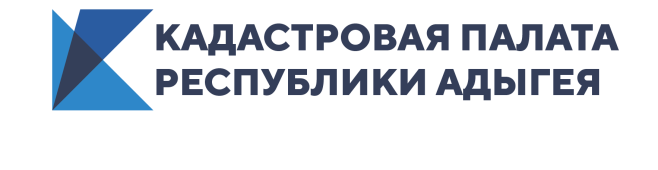 Кадастровая палата Республики Адыгея подвела итоги взаимодействия с кадастровыми инженерами в 2019 году95% кадастровых инженеров удовлетворены качеством взаимодействия с Кадастровой палатой.Одним из ключевых направлений деятельности Кадастровой палаты республики является взаимодействие с сообществом кадастровых инженеров. От качества проведенных кадастровых работ напрямую зависит и качество предоставления учетно-регистрационных услуг. Взаимодействие учреждения и кадастровых инженеров проводится комплексно. В течение 2019 года Кадастровая палата республики провела шесть консультационных семинаров с представителями профессионального сообщества - кадастровыми инженерами. Центральными вопросами, обсуждаемыми на проводимых семинарах, стали особенности подготовки межевых и технических планов при кадастровом учете объектов недвижимости, изменения в законодательстве в сфере кадастрового учета, использование электронных сервисов.В рамках личного приема проведено свыше 70 встреч со специалистами, оказано более 140 телефонных консультаций. Регулярно проводится анализ причин вынесения приостановлений кадастрового учета объектов недвижимости. Результаты анализа обсуждаются на рабочих встречах и семинарах, и направляются в адрес кадастровых инженеров и саморегулируемых организаций.Подобные мероприятия позволяют кадастровым инженерам не допускать однотипные ошибки при подготовке документов и соблюдать требования нормативно-правового законодательства.В качестве «обратной связи» организовано анкетирование, результаты которого позволяют проанализировать эффективность проводимых мероприятий, а также рассмотреть предложения о взаимодействии. В результате опроса выявлено, что свыше 95 % представителей профессионального сообщества (принявших участие в опросе) удовлетворены качеством организованного взаимодействия.Для справки: В Адыгее трудятся свыше 450 аттестованных кадастровых инженеров. От качества работы кадастровых инженеров зависит точность сведений Единого государственного реестра недвижимости, правильность начисления налогов. Наличие действующего квалификационного аттестата кадастрового инженера можно проверить с помощью государственного реестра кадастровых инженеров.Контакты для СМИ тел.: 8(8772)593046-2243press@01.kadastr.ru